ANZ Athlete Training Camp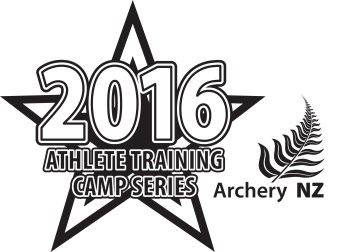 Auckland –22-24 July 2016Athlete Registration FormEntries are due 5pm Friday 1st July – please send entries and any enquiries to andrew@russellnz.net Your Personal InformationUnder 18yo Only – Parent/Guardian InformationYour Archery ProfileYour Archery Career… so farPersonal Best Scores (for your current age division only)Events attended from 1 July 2015 until present (1440, 720 and indoor rounds only)National teamsYour Archery Career… the futureConsentsI consent to ANZ collecting the details provided above, retaining and using those details and disclosing them along with scores, results, photographs & video from the event to bodies associated with archery, and the news media for the purpose of involving me in ANZ's activities now and in the future. I acknowledge my right to have access to this information. The consent is given in accordance with the Privacy Act 1993.Athlete Signature:							Date:			Parent/Guardian Signature:						Date: 			Parents/Guardians Accommodation and Meal RequestThe following parents or guardians require accommodation and meals:#1: 							#2:							Camp FeesFees are dependent on final numbers attending, and are anticipated to be in the order of the following:Camp fees will be invoiced to applicants, and must be paid in full to reserve your spot at the camp.  Priority will go to order of applicants.No refunds will be available, as fees will be paid by ANZ to secure the venue and accommodation.NameDate of BirthEmailPhone NumberHome:                                                 Mob:Address Shirt Size (Men)  XS    /    S     /    M     /     L     /     XL     /     XXL     (adult sizes)Shirt Size (Women)   6   /    8    /   10   /   12   /   14   /   16   /   18   /   20   /   22   /   24NamePhoneHome:                                                  Mob: EmailANZ ClubANZ Membership ## of years ShootingCoach NameCoach EmailCoach PhoneHome:                                                    Mob:Bow Type    Compound       /       Recurve    Bow Brand/modelPoundageDraw lengthArr. brand/spineArrow LengthTab/Release1440 Distances                  m                  m                    m                   mTotalScore720 DistancemScoreDateName/LocationAge DivRound/Score (ie 1440 – 1342 or 720 – 612)YearTournament Age Div.Score/PlacingGoalsAttendee TypeCostAthlete$250Coach$125